Tisková zpráva SČS: OBOUVÁME SPRÁVNĚ SVÉ DĚTI?2013-12-10Sdružení českých spotřebitelů (SČS) se ve svých aktivitách zaměřuje na více zranitelné skupiny osob, jako jsou děti, senioři a zdravotně postižení. Tyto cílové skupiny jsou i prioritami realizace projektu „Zapojení spotřebitelů do technické normalizace – klíč ke kvalitě a bezpečnosti výrobků a služeb v důležitých oblastech zájmu spotřebitelů, zejména s ohledem na bezpečnost dětí a jiných více zranitelných skupin“. Tento projekt je podpořený z Fondu partnerství v Programu švýcarsko-české spolupráce. 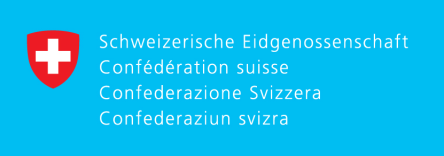 Jedním z prvních realizovaných témat je správné obouvání dětí. „Téma bezpečnosti, resp. zdravotní nezávadnosti dětské obuvi se snaží SČS řešit již po několik let“, vysvětluje Libor Dupal, předseda sdružení, a dodává: „Připomínáme ho i s ohledem na předvánoční nákupy právě nyní.  V rámci projektu vydalo SČS ve spolupráci s Českou obuvnickou a kožedělnou asociací osvětovou publikaci ‚Obouváme správně své děti?´, která má upozornit na rizika nesprávného obouvání zdravotně závadné dětské obuvi a tím minimalizovat poškozování zdraví dětí. Publikace je návodem pro spotřebitele, jak vybrat pro dítě zdravotně nezávadnou a bezpečnou obuv se  ZNAČKOU ČESKÉ KVALITY „ŽIRAFA“. Tato značka garantuje nákup ověřeného, bezpečného výrobku.“Distribuce zmíněné publikace byla letos provedena do necelých 400 mateřských škol a mateřských center v České republice. Prostřednictvím školek se letáky dostávají k rodičům. Publikace je k dispozici v plném textu i v e-verzi na webu SČS - http://www.konzument.cz/publikace/mimo-edice.php.Dlouhodobým cílem SČS je vytvoření evropské harmonizované technické normy, kterou by se vytvořily všeobecné požadavky jednotné v rámci celé Unie, a zamezila by se výroba, resp. omezil dovoz levné, ale pro děti nevhodné obuvi. SČS v tomto směru působí v evropských strukturách a spolupracuje při tom i s našimi Europoslanci i s dalšími osobami a subjekty.Téma dětské obuvi je příkladem důležitosti technických norem. SČS se dlouhodobě zabývá posilováním zapojení spotřebitelů do technické normalizace. S tím souvisí i zvyšování povědomí společnosti o významu norem pro nejrůznější segmenty hospodářství a života.Další informace poskytne:Ing. , předseda SČSmobil: +420 602 56 18 56 e-mail: dupal@regio.czO Sdružení českých spotřebitelů (SČS)SČS si klade za cíl hájit oprávněné zájmy a práva spotřebitelů na vnitřním trhu EU a ČR, přičemž zdůrazňuje preventivní stránku ochrany zájmů spotřebitelů: „Jen poučený spotřebitel se dokáže účinně hájit“. SČS působí v řadě oblastí, pokrývají odbornosti ve vztahu k bezpečnosti výrobků, standardizaci, finančních služeb aj. Ve více regionech, kde má zastoupení prostřednictvím regionálních kontaktních míst, vyhlašuje soutěž Spokojený zákazník kraje, kterou předávají hejtmané a kterou se SČS snaží přispívat k „pozitivnímu přístupu“ při vytváření lepších vztahů mezi spotřebiteli a poskytovateli služeb. Více na www.konzument.cz. Téma standardizace je vyzdviženo založením samostatné domény www.top-normy.cz. Na bezpečnost dětských hřišť je zaměřena doména www.overenehriste.cz. 